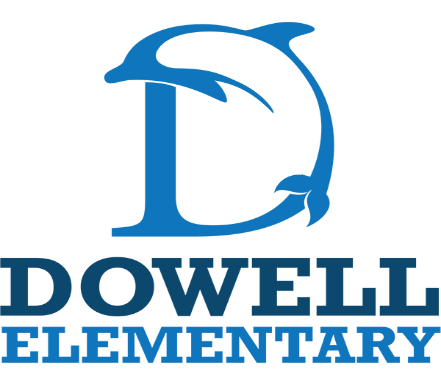 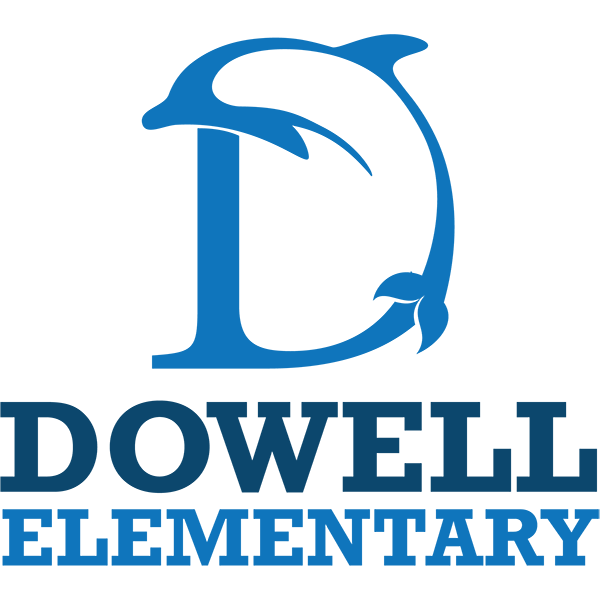 Lista de útiles para tercer grado2024-20254 - Cuadernos de composición (100 hojas)4 - resmas de papel de copia1 – Carpeta de 1½ pulgadas con cubierta insertable de plástico transparente4- Carpetas de plástico de dos bolsillos CON PERFORADORES Y SIN CLAVES2- cajas de lápices de madera n.° 2 (preafilados, por favor)1- paquete de tapas de borrador1 - caja de lápices de colores (12 o 24 unidades)1 - caja de 24 crayones (24 unidades)1 - caja de marcadores (10 unidades)1- paquete de marcadores de borrado en seco (Expo)1- paquete de marcadores de borrado en seco de PUNTA ULTRA FINA8 - pegamento de barra1 – par de tijeras1 - estuche para lápices con cremallera (con tapa blanda) (sin estuches con tapa dura ni con cerradura)2 - cajas de pañuelos1 – Botella de 32 oz de desinfectante para manos (los estudiantes también pueden traer botellas de tamaño personal)3 - tubos de toallitas desinfectantes Lysol/Clorox1 botella de agua de plástico reutilizable (las fuentes de agua solo se usan para rellenar botellas de agua) 1 juego de auriculares o audífonos